In order to be prepared for your arrival, there is a range of information that the College needs from you. Some of these forms are required, and some are optional.Please take a moment to review this checklist, and the forms available for electronic submission at:https://www.landmark.edu/student-life/new-students/summer-session-for-visiting-college-studentsRequired FormsGeneral Release and Acknowledgement of ConsentFor students 18 or olderFor students under 18 (requires a parent signature)Enrollment Information & Billing StatementHealth History - Please include a copy of the front and back of your insurance card.Tuberculosis ScreeningImmunization Record InformationTechnology Check-in - The Technical Support group needs to collect your device information before you arrive on campus. This will allow us to provide instructions for getting your devices ready to connect to the Landmark College Network.Housing Preference Form with Instructions and ApplicationSend Us Your Photo for Your Student ID - submit a photo for your student ID prior to registration. Submitting this photo ahead of time will reduce the amount of time you will spend in line on registration day.Optional FormsCampus Card Account ApplicationConsent to Release Educational Information - The College seeks your permission to obtain information about your academic progress at institutions you attend after Landmark College.Authorization to Release Student Account and Education Information (FERPA Release) - As allowed by federal regulations (the Family Educational Rights & Privacy Act - FERPA), Landmark College releases information contained in a student's educational record to a student's parents/guardians (both custodial and non-custodial) if the student is claimed as a dependent on the parent/guardian's Federal Income Tax Return. In addition, a student may elect to have the information contained in their educational record shared with persons of their choice (for example: parents who don't claim the student as a dependent, grandparents, tuition contributors, etc.).Reservations for Airport Shuttle transportation. The cost is $85.00 each way.Program Arrival Shuttle for Saturday, July 6 from Boston/Logan, or Bradley International Airports.Program Departure shuttle for Saturday, August 10 to Boston/Logan, or Bradley International Airports.Please visit: https://www.landmark.edu/student-life/new-students/summer-session-for-visiting-college-studentsto review and electronically submit all required forms as soon as possible but no later than July 1, 2024.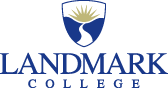 Program2024 Summer Bridge Experience ProgramFrom:Office of Student AffairsRe:Forms Checklist